Garden City ChiropracticNew Practice Member PaperworkName__________________________________   Today’s Date____/____/____      Age_____       Male/FemaleAddress______________________________________City____________________State_____Zip__________Primary Contact #: ____________________  Home (  )  Cell (  )  Work (  )     Date of Birth_____/_____/______   Email __________________________________    Cell Carrier: ________________  Occupation___________________________________  Employer’s Name _____________________________Single / Engaged / Married / Divorced / Widowed      Spouse’s Name (or Parent if a minor) _______________# of Children______ Names, Ages & Gender______________________________________________________Who may we thank for referring you to us? _____________________________________________________     LIST YOUR HEALTH CONCERNS BELOW 1. __________________________        _________________       ______________       _________________      ________________       ____________2. __________________________        _________________       ______________       _________________      ________________       ____________3. __________________________        _________________       ______________       _________________      ________________       ____________4. __________________________        _________________       ______________       _________________      ________________       ____________5. __________________________        _________________       ______________       _________________      ________________       ____________HOW ARE THESE CONCERNS AFFECTING YOUR HOBBIES AND/OR DAILY LIVING? _________________________________________________________________________________________________________________HAVE YOU EVER SEEN OTHER DOCTORS FOR THESE CONDITIONS?      YES /   NOCHIROPRACTOR? ________________ MEDICAL DOCTOR? ___________________OTHER________________WHO AND WHEN?________________________________________________________________________________ CIRCLE ALL CURRENT PROBLEMS YOU HAVELIST ALL SURGERIES AND YEARS (INCLUDING SPINAL SURGERIES) ______________________________________ __________________________________________________________________________________________LIST ALL Over the Counter & PRESCRIPTION MEDICATIONS YOU ARE : __________________________________________________________________________________________________________________________________WHEN WAS YOUR LAST AUTO ACCIDENT_____________________________________________________________HAVE YOU HAD CHIROPRACTIC CARE BEFORE?  NO / YES  🡪DR. & DATE: ________________________________HAVE YOU EVER BEEN KNOCKED UNCONSCIOUS?   YES /   NO              FRACTURED A BONE?  YES / NOIF YES, PLEASE DESCRIBE_____________________________________________________________________OTHER TRAUMA:___________________________________________________________________________CIRCLE ANY CONDITION YOU HAVE NOW/ HAVE HAD BELOW:IF THIS HEALTH PROFILE IS FOR A MINOR/CHILD, PLEASE FILL OUT AND SIGN BELOW WRITTEN CONSENT FOR A CHILDPractice member name who is a minor/child    _________________________________Name of person filling out profile and relationship ______________________________I authorize Dr. Nicholas Hoar and/or Dr. Mackenzie Hoar and any and all Garden City Chiropractic staff to perform diagnostic procedures, radiographic evaluations, render chiropractic care and perform chiropractic adjustments to my minor/child. As of this date, I have the legal right to select and authorize health care services for my minor/child. If my authority to select and authorize care is revoked or altered, I will immediately notify Garden City Chiropractic.Please Circle:  I  DO  /  DO NOT  authorize my child to drive themselves or be brought by another family member or friend to receive recommended chiropractic adjustments or reassessments throughout their care.  ____________________________	               	 ________________________________________DATE						GUARDIAN SIGNATURE  ________________________________	               _____________________________________________      WITNESS SIGNATURE			GUARDIAN’S RELATIONSHIP TO MINOR / CHILD    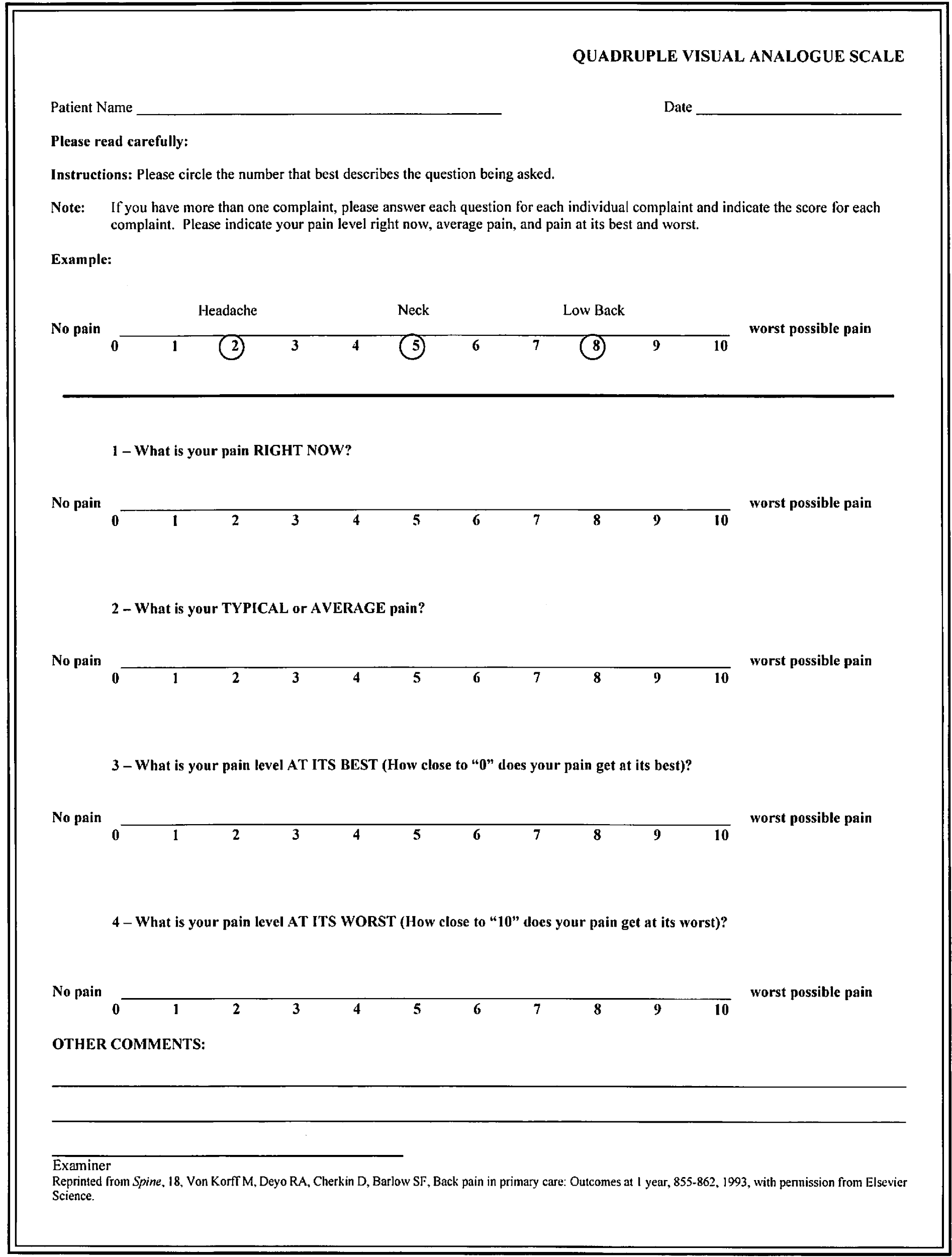 FAMILY HEALTH HISTORYTHIS FORM IS TO ASSIST THE DOCTORS BY PROVIDING PAST HEALTH HISTORY INFORMATION FOR THEIR REVIEW.        _______________________________	               		 	_______________________________________________        DATE							PLEASE PRINT YOUR NAME HEREX-RAY AUTHORIZATIONAS YOUR HEALTHCARE PROVIDER, WE ARE LEGALLY RESPONSIBLE FOR YOUR CHIROPRACTIC RECORDS. WE MUST MAINTAIN A RECORD OF YOUR X-RAYS IN OUR FILES. AT YOUR REQUEST, WE WILL PROVIDE YOU WITH A COPY OF YOUR X-RAYS IN OUR FILES.       PLEASE NOTE: X-RAYS ARE UTILIZED IN THIS OFFICE TO HELP LOCATE AND ANALYZE VERTEBRAL SUBLUXATIONS. THESE X-RAYS ARE NOT USED TO INVESTIGATE FOR MEDICAL PATHOLOGY. THE DOCTORS OF GARDEN CITY CHIROPRACTIC DO NOT DIAGNOSE OR TREAT MEDICAL CONDITIONS; HOWEVER, IF ANY ABNORMALITIES ARE FOUND, WE WILL BRING IT TO YOUR ATTENTION SO THAT YOU CAN SEEK PROPER MEDICAL ADVICE. BY SIGNING BELOW YOU ARE AGREEING TO THE ABOVE TERMS AND CONDITIONS..__________________________________________				_______________________PRINT YOUR NAME HERE							DATE__________________________________________ 				_______________________		SIGNATURE									YOUR AGEFEMALE PATIENTS ONLY: TO MY KNOWLEDGE, I BELIEVE    (CIRCLE ONE)    I AM NOT PREGNANT    /     I AM PREGNANTAT THE TIME X-RAYS ARE TAKEN AT GARDEN CITY CHIROPRACTIC.  BY SIGNING BELOW, I CONSENT TO X RAYS TAKEN OF THE AGREED-UPON SPINAL REGIONS ONLY.__________________________________________ 				_______________________		SIGNATURE									DATE DO NOT WRITE BELOW THIS LINE  Sex: ☐ M  ☐ F  Practice Member Information (Must be Completed Before Services Can Be Rendered)NAME: __________________________________________________________________________________
			FIRST				MIDDLE				LASTPHONE:  Home______________________      Cell______________________	    Work__________________SOCIAL SECURITY NUMBER: _____________________		MARITAL STATUS: ____________DATE OF BIRTH: _____________________CONTACT IN CASE OF EMERGENCY: _________________________       Phone #: _________________NAME OF PRIMARY INSURANCE CARRIER: ________________________________________________Name of Insured_________________________ 			Insured Date of Birth __________________Insured Social Security Number  __________________NAME OF SECONDARY INSURANCE CARRIER:  _____________________________________________Name of Insured_________________________ 			Insured Date of Birth __________________Insured Social Security Number:  __________________Insurance Policies and Fee ScheduleConsultation- includes practice member history. This service is complimentaryAssessment (new or established practice member)- includes one or more of the following: thermography, surface electromyography, range of motion, motion and/or static palpation, leg check $50-$75. Chiropractic Adjustment- The actual re-alignment of the vertebra done by hand. Often a sound will be heard, but if there is no auditory result, it does not mean that the adjustment has not taken place. $40-$60.X-rays- Specific x-ray views taken of your spine to determine a misalignment/subluxation of your vertebrae. These can also be used to indicate progress after a period of care. $40 per view.Release of Authorization/Assignment of BenefitsI authorize and request payment of insurance benefits directly to Nicholas Hoar, DC or Mackenzie Hoar, DC. I agree that this authorization will cover all services rendered until I revoke the authorization. I agree that a photocopy of this form may be used in place of the original. All professional services rendered are charged to the patient. It is customary to pay for services when rendered unless other arrangements have been made in advance. I understand that I am financially responsible for charges not covered by this assignment.Signed_______________________________________________		Date___________________Terms of AcceptanceIn order to provide for the most effective healing environment, most effective application of chiropractic procedures, and the strongest possible doctor-patient relationship, it is our wish to provide each patient with a set of parameters and declarations that will facilitate the goal of optimum health through chiropractic. To that end, we ask that you acknowledge the following point regarding chiropractic care and the services that are offered through this clinic:Chiropractic is a very specific science, authorized by law to address spinal health concerns and needs. Chiropractic is a separate and distinct science, art and practice. It is not the practice of medicine.Chiropractic seeks to maximize the inherent healing power of the human body by restoring normal nerve functions through the adjustment of spinal subluxation(s). Subluxations are deviations from normal spinal structures and configurations that interfere with normal nerve processes.The chiropractic adjustment process, as defined in the law of this jurisdiction, involves the application of a specific directional thrust to a region or regions of the spine with the specific intent of re-positioning misaligned spinal segments. This is a safe, effective procedure applied over one million times each day by doctors of chiropractic in the United States alone.A thorough chiropractic examination and evaluation is part of the standard chiropractic procedure. The goal of this process is to identify any spinal health problems and chiropractic needs. If during this process, any condition or question outside the scope of chiropractic is identified, you will receive a prompt referral to an appropriate provider or specialist, according to the initial indications of the need.Chiropractic does not seek to replace or compete with your medical, dental or other type(s) of health professionals. They retain responsibility for care and management of medical conditions. We do not offer advice regarding treatment prescribed by others.Your compliance with care plans, home and self-care, etc., is essential to maximum healing and optimal health through chiropracticWe invite you to speak frankly to the doctor on any matter related to your care at this facility, its nature, duration, or cost, in what we work to maintain as a supporting, open environment. By my signature below, I have read and fully understand the above statements. 	All questions regarding the doctor’s objectives pertaining to my care in this office have been answered to my satisfaction. I therefore accept chiropractic care on this basis. ___________________________________________				____________________________	(Signature)							(Date)Notice of Privacy Practices AcknowledgementI understand that I have certain rights of privacy regarding my protected health information, under the Health Insurance Portability & Accountability Act of 1996 (HIPAA). I understand that this information can and will be used to:Conduct, plan and direct my treatment and follow-up among the multiple healthcare providers who may be involved in that treatment directly and indirectly.Obtain payment from third-party payers.Conduct normal healthcare operations, such as quality assessments and physicians certifications.I acknowledge that I may request your NOTICE OF PRIVACY PRACTICES containing a more complete description of the uses and disclosures of my health information. I also understand that I may request, in writing, that you restrict how my private information is used to disclose to carry out treatment, payment, or healthcare operation. I also understand you are not required to agree to my requested restrictions, but if you agree, then you are bound to abide by such restrictions.___________________________________________				____________________________	(Signature)							(Date)INFORMED CONSENT FOR CHIROPRACTIC CARECHIROPRACTIC CARE, LIKE ALL FORMS OF HEALTH CARE WHILE OFFERING CONSIDERABLE BENEFITS MAY ALSO PROVIDE SOME LEVEL OF RISK. THIS LEVEL OF RISK IS MOST OFTEN VERY MINIMAL, YET IN RARE CASES, INJURY HAS BEEN ASSOCIATED WITH CHIROPRACTIC CARE. THE TYPES OF COMPLICATIONS THAT HAVE BEEN REPORTED SECONDARY TO CHIROPRACTIC CARE INCLUDE: SPRAIN/STRAIN INJURIES, IRRITATION OF A DISC CONDITION, AND RARELY, FRACTURES. ONE OF THE RAREST COMPLICATIONS ASSOCIATED WITH CHIROPRACTIC CARE OCCURRING AT A RATE BETWEEN ONE INSTANCE PER ONE MILLION TO ONE PER TWO MILLION CERVICAL SPINE (NECK) ADJUSTMENTS MAY BE A VERTEBRAL INJURY THAT COULD LEAD TO A STROKE.PRIOR TO RECEIVING CHIROPRACTIC CARE IN THIS CHIROPRACTIC OFFICE, A HEALTH HISTORY AND PHYSICAL EXAMINATION WILL BE COMPLETED. THESE PROCEDURES ARE PERFORMED TO ASSESS YOUR SPECIFIC CONDITIONS, YOUR OVERALL HEALTH AND IN PARTICULAR YOUR SPINAL HEALTH. THESE PROCEDURES WILL ASSIST US IN DETERMINING IF CHIROPRACTIC CARE IS NEEDED, OR IF ANY FURTHER EXAMINATIONS OR STUDIES ARE NEEDED. IN ADDITION, THEY WILL HELP US DETERMINE IF THERE IS ANY REASON TO MODIFY YOUR CARE OR PROVIDE YOU WITH A REFERRAL TO ANOTHER HEALTH CARE PROVIDER. ALL RELEVANT FINDINGS WILL BE REPORTED TO YOU ALONG WITH A CARE PLAN PRIOR TO BEGINNING CARE.I UNDERSTAND AND ACCEPT THAT THERE ARE RISKS ASSOCIATED WITH CHIROPRACTIC CARE AND GIVE CONSENT TO THE EXAMINATION THAT THE DOCTOR DEEMS NECESSARY AND THE CHIROPRACTIC CARE, INCLUDING SPINAL ADJUSTMENTS, AS REPORTED FOLLOWING MY ASSESSMENT.__________________________________________PRINT PRACTICE MEMBER’S NAME HERE__________________________________________ 				_______________________PRACTICE MEMBER’S  SIGNATURE						DATEIF PRACTICE MEMBER IS A MINOR/CHILD, PARENT OR GUARDIAN MUST SIGN BELOW.__________________________________________				_______________________SIGNATURE OF PRACTICE MEMBER OR GUARDIAN					DATE__________________________________________ 				RELATIONSHIP TO MINOR/CHILD		__________________________________________ 			 	_______________________WITNESS SIGNATURE (OFFICE STAFF)						DATEHealth Concerns: List according to severityRate of Severity1 = mild10 = unbearableWhen did this episode start?If you had the condition before, when?Did the problem begin with an injury?Are symptoms constant or intermittent?DIZZINESSTHROAT ISSUESKIDNEY PROBLEMSLIVER DISEASENERVOUSNESSHEADACHESTHYROID PROBLEMSMID BACK PAINSHOULDER PAINEPILEPSYVERTIGOASTHMAIRRITABLE BOWELCHRONIC FATIGUEDISC PROBLEMEAR INFECTIONSULCERSSCIATICALUPUSINFERTILITYNAUSEANUMBNESS IN ARMSNUMBNESS IN LEGSFIBROMYALGIAGASTRIC REFLUXTMJNUMBNESS IN HANDSNUMBNESS IN FEETCHEST PAINNECK PAINMENSTRUAL DISORDERLOW BACK PAIN ARM PAIN OTHER____________MIGRAINESHEART DISORDERSHIP PAINADD/ADHD__________________ANXIETYSTOMACH DISORDERSLEG PAINS________________________________CHRONIC SINUSBLADDER PROBLEMSKNEE PAIN_________________________________STROKECANCERHEART DISEASESPINAL SURGERYSEIZURESSPINAL BONE FRACTURESCOLIOSISDIABETESCONDITIONSPOUSESONDAUGHTERMOTHERFATHERARM PAINARTHRITISASTHMAADD/ADHDALLERGIESBACK TROUBLEBED WETTINGCANCERCARPAL TUNNELDECEASEDDIABETESDIGESTIVE PROBLEMSDISC PROBLEMSEAR INFECTIONSFIBROMYALGIAHEADACHESHEARTBURNHIGH BLOOD PRESSUREHIP PAINLEG PAINMENSTRUAL DISORDERMIGRAINESNECK PAINSCOLIOSISSHOULDER PAINSINUS TROUBLETMJ☐ Lat Cervical       ☐ Flex/Ext  CM        Kvp      Time      MAS☐10-11    ☐78    ☐1/24      12.5☐12-13              ☐1/20       15☐14-15                ☐1/15       20☐16-17                ☐1/10     30                             ☐2/15    40MA 200       Size 8x10 ☐ Lower Cervical  CM        Kvp      Time      MAS☐14-15    ☐70    ☐1/10       20☐16-17    ☐        ☐2/15       30☐18-19                ☐3/20       40☐20-21                ☐2/10       50☐22-23               MA 300       Size 8x10☐ Lateral Thoracic  CM         Kvp      Time     MAS☐22-23    ☐80     ☐1/10      20☐24-25              ☐2/10      30☐26-27                 ☐2/10      40☐28-29                 ☐1/4        50☐30-31                 ☐4/10       75☐32-33                 ☐1/2         90☐34-35                 ☐8/10      120☐36-37                 ☐1           150MA 200       Size 14x17☐ A-P Thoracic  CM         Kvp      Time     MAS☐16-17    ☐75     ☐1/20      17☐18-19               ☐1/15      22☐20-21                 ☐1/10      30☐22-23                 ☐2/15      40☐24-25                 ☐2/10      50☐26-27                 ☐1/4        75☐28-29                 ☐3/10      90☐30-31                 ☐2/5       120MA 200       Size 14x17☐ APOM  CM        Kvp       Time     MAS☐14-15    ☐70     ☐1/10      20☐16-17               ☐2/15      30☐18-19                 ☐3/20      40☐20-21                 ☐2/10      50☐22-23                 MA 200       Size 8x10OtherView  _______________CM_________  Kvp ________MAS________ MA________Size ______________☐ Lateral Thoracic  CM         Kvp      Time     MAS☐22-23    ☐80     ☐1/10      20☐24-25              ☐2/10      30☐26-27                 ☐2/10      40☐28-29                 ☐1/4        50☐30-31                 ☐4/10       75☐32-33                 ☐1/2         90☐34-35                 ☐8/10      120☐36-37                 ☐1           150MA 200       Size 14x17☐ A-P Thoracic  CM         Kvp      Time     MAS☐16-17    ☐75     ☐1/20      17☐18-19               ☐1/15      22☐20-21                 ☐1/10      30☐22-23                 ☐2/15      40☐24-25                 ☐2/10      50☐26-27                 ☐1/4        75☐28-29                 ☐3/10      90☐30-31                 ☐2/5       120MA 200       Size 14x17☐ APOM  CM        Kvp       Time     MAS☐14-15    ☐70     ☐1/10      20☐16-17               ☐2/15      30☐18-19                 ☐3/20      40☐20-21                 ☐2/10      50☐22-23                 MA 200       Size 8x10OtherView  _______________CM_________  Kvp ________MAS________ MA________Size ______________☐ Lateral Lumbar  CM       Kvp     Time     MAS☐26-27    ☐88     ☐2/10      30☐28-29    ☐88     ☐1/4        40☐30-31    ☐88     ☐3/10      50☐32-33    ☐88     ☐2/5        70☐34-35    ☐88     ☐1/2        90☐36-37    ☐90     ☐3/5       120☐38-39    ☐92     ☐4/5      160☐40-41    ☐94     ☐1          200☐42-43    ☐96     ☐1 1/2    ☐ 44-45  ☐ 98     ☐2    MA 200       Size 14x17☐ A-P Lumbar  CM         Kvp      Time     MAS☐20-21    ☐80     ☐2/10      40☐22-23    ☐80     ☐1/4        50☐24-25    ☐80     ☐4/10      75☐26-27    ☐80     ☐1/2        90☐28-29    ☐80     ☐4/5       120☐30-31    ☐80      ☐4/5      150☐32-33    ☐80      ☐4/5       120☐34-35    ☐80      ☐1         170☐36-37    ☐80      ☐1         210☐38-39    ☐80      ☐1 1/2        ☐40-41    ☐82      ☐2          ☐42-43    ☐ 82     ☐2    ☐ 44-45   ☐ 84     ☐3    MA 200       Size 14x17Notes: _________________________________________________________________________________________________________________________________________________________________________________________________________________________________________________________________________________________Notes: _________________________________________________________________________________________________________________________________________________________________________________________________________________________________________________________________________________________☐ Lateral Lumbar  CM       Kvp     Time     MAS☐26-27    ☐88     ☐2/10      30☐28-29    ☐88     ☐1/4        40☐30-31    ☐88     ☐3/10      50☐32-33    ☐88     ☐2/5        70☐34-35    ☐88     ☐1/2        90☐36-37    ☐90     ☐3/5       120☐38-39    ☐92     ☐4/5      160☐40-41    ☐94     ☐1          200☐42-43    ☐96     ☐1 1/2    ☐ 44-45  ☐ 98     ☐2    MA 200       Size 14x17☐ A-P Lumbar  CM         Kvp      Time     MAS☐20-21    ☐80     ☐2/10      40☐22-23    ☐80     ☐1/4        50☐24-25    ☐80     ☐4/10      75☐26-27    ☐80     ☐1/2        90☐28-29    ☐80     ☐4/5       120☐30-31    ☐80      ☐4/5      150☐32-33    ☐80      ☐4/5       120☐34-35    ☐80      ☐1         170☐36-37    ☐80      ☐1         210☐38-39    ☐80      ☐1 1/2        ☐40-41    ☐82      ☐2          ☐42-43    ☐ 82     ☐2    ☐ 44-45   ☐ 84     ☐3    MA 200       Size 14x17Notes: _________________________________________________________________________________________________________________________________________________________________________________________________________________________________________________________________________________________Notes: _________________________________________________________________________________________________________________________________________________________________________________________________________________________________________________________________________________________CA Initials:  ___________☐ A-P Lumbar  CM         Kvp      Time     MAS☐20-21    ☐80     ☐2/10      40☐22-23    ☐80     ☐1/4        50☐24-25    ☐80     ☐4/10      75☐26-27    ☐80     ☐1/2        90☐28-29    ☐80     ☐4/5       120☐30-31    ☐80      ☐4/5      150☐32-33    ☐80      ☐4/5       120☐34-35    ☐80      ☐1         170☐36-37    ☐80      ☐1         210☐38-39    ☐80      ☐1 1/2        ☐40-41    ☐82      ☐2          ☐42-43    ☐ 82     ☐2    ☐ 44-45   ☐ 84     ☐3    MA 200       Size 14x17